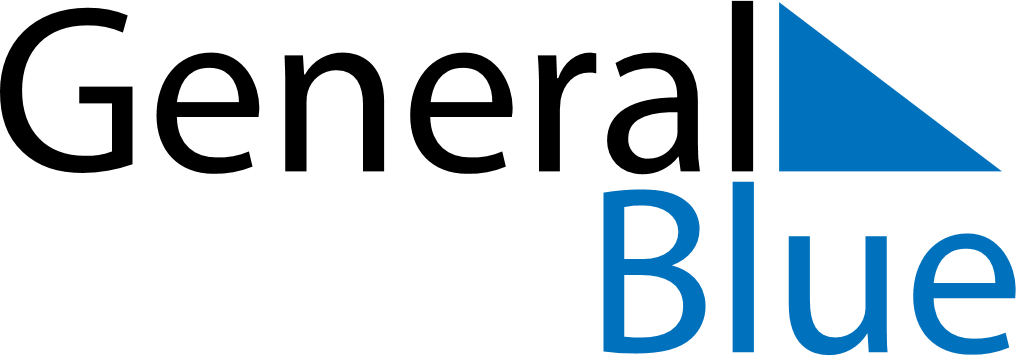 May 2024May 2024May 2024May 2024May 2024May 2024Kaskinen, Ostrobothnia, FinlandKaskinen, Ostrobothnia, FinlandKaskinen, Ostrobothnia, FinlandKaskinen, Ostrobothnia, FinlandKaskinen, Ostrobothnia, FinlandKaskinen, Ostrobothnia, FinlandSunday Monday Tuesday Wednesday Thursday Friday Saturday 1 2 3 4 Sunrise: 5:18 AM Sunset: 9:45 PM Daylight: 16 hours and 27 minutes. Sunrise: 5:15 AM Sunset: 9:48 PM Daylight: 16 hours and 33 minutes. Sunrise: 5:12 AM Sunset: 9:51 PM Daylight: 16 hours and 39 minutes. Sunrise: 5:09 AM Sunset: 9:54 PM Daylight: 16 hours and 45 minutes. 5 6 7 8 9 10 11 Sunrise: 5:06 AM Sunset: 9:57 PM Daylight: 16 hours and 50 minutes. Sunrise: 5:03 AM Sunset: 10:00 PM Daylight: 16 hours and 56 minutes. Sunrise: 5:00 AM Sunset: 10:02 PM Daylight: 17 hours and 2 minutes. Sunrise: 4:57 AM Sunset: 10:05 PM Daylight: 17 hours and 8 minutes. Sunrise: 4:54 AM Sunset: 10:08 PM Daylight: 17 hours and 14 minutes. Sunrise: 4:51 AM Sunset: 10:11 PM Daylight: 17 hours and 20 minutes. Sunrise: 4:48 AM Sunset: 10:14 PM Daylight: 17 hours and 25 minutes. 12 13 14 15 16 17 18 Sunrise: 4:45 AM Sunset: 10:17 PM Daylight: 17 hours and 31 minutes. Sunrise: 4:42 AM Sunset: 10:20 PM Daylight: 17 hours and 37 minutes. Sunrise: 4:40 AM Sunset: 10:22 PM Daylight: 17 hours and 42 minutes. Sunrise: 4:37 AM Sunset: 10:25 PM Daylight: 17 hours and 48 minutes. Sunrise: 4:34 AM Sunset: 10:28 PM Daylight: 17 hours and 53 minutes. Sunrise: 4:31 AM Sunset: 10:31 PM Daylight: 17 hours and 59 minutes. Sunrise: 4:29 AM Sunset: 10:33 PM Daylight: 18 hours and 4 minutes. 19 20 21 22 23 24 25 Sunrise: 4:26 AM Sunset: 10:36 PM Daylight: 18 hours and 10 minutes. Sunrise: 4:23 AM Sunset: 10:39 PM Daylight: 18 hours and 15 minutes. Sunrise: 4:21 AM Sunset: 10:42 PM Daylight: 18 hours and 20 minutes. Sunrise: 4:18 AM Sunset: 10:44 PM Daylight: 18 hours and 25 minutes. Sunrise: 4:16 AM Sunset: 10:47 PM Daylight: 18 hours and 31 minutes. Sunrise: 4:13 AM Sunset: 10:49 PM Daylight: 18 hours and 36 minutes. Sunrise: 4:11 AM Sunset: 10:52 PM Daylight: 18 hours and 40 minutes. 26 27 28 29 30 31 Sunrise: 4:09 AM Sunset: 10:55 PM Daylight: 18 hours and 45 minutes. Sunrise: 4:07 AM Sunset: 10:57 PM Daylight: 18 hours and 50 minutes. Sunrise: 4:04 AM Sunset: 11:00 PM Daylight: 18 hours and 55 minutes. Sunrise: 4:02 AM Sunset: 11:02 PM Daylight: 18 hours and 59 minutes. Sunrise: 4:00 AM Sunset: 11:04 PM Daylight: 19 hours and 4 minutes. Sunrise: 3:58 AM Sunset: 11:07 PM Daylight: 19 hours and 8 minutes. 